MozambiqueMozambiqueMozambiqueFebruary 2028February 2028February 2028February 2028MondayTuesdayWednesdayThursdayFridaySaturdaySunday123456Heroes’ Day7891011121314151617181920212223242526272829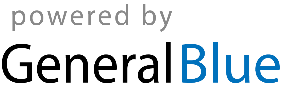 